                             PERSONELE DUYURU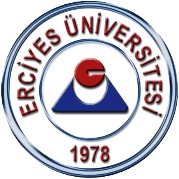 Konu: Hobi Bahçeleri Tahsis       ERÜ Merkez Kampüsü, Yeni Lojmanlar bölgesinde 170 ad 25 m² lik, Veterinerlik Fakültesi yanında 66 adet 50 m²lik ve Sivil Havacılık Y.O. mevkiinde 14 adet 50 m² olmak üzere toplam 250 adet hobi bahçesinin tahsisleri ERÜ Hobi Bahçeleri Yönergesi kapsamında yapılacaktır.        İstekli Personelimizin ilgili yönergeyi inceleyerek, 28.02.2018 tarihine kadar “Talep Formu ve Taahhütnameyi” Hobi Bahçeleri Sekreterya görevlisi  Feyza Hamdiye DEMİRKAYNAK’a  (Yapı İşleri ve Teknik Daire Başkanlığı)      elden  teslim etmeleri gerekmektedir.     Tereddüt edilen hususlarda  dahili 10801 ve 10802 no’lu telefonlardan  (Feyza Hamdiye DEMİRKAYNAK) bilgi alınabilecektir. 	02.02.2018                                                             ERÜ Hobi Bahçeleri KomisyonuERÜ HOBİ BAHÇELERİ 2018 YILI  TAHSİS SÜRECİ   2018 Yılı Yıllık Ücret: 25  m² lik parseller için …..: 65 TL,   50  m² lik parseller için …..: 130 TL                                                        T.C.ERCİYES ÜNİVERSİTESİ HOBİ BAHÇELERİ 2018 YILI TALEP FORMUERCİYES UNIVERSITESI REKTORLUGU’NE Adı, Soyadı, Sicil No  :Unvanı			 :Hizmet Yılı                  :Çalıştığı Birimi 	 :e-mail adresi		  :Telefon  No (Dahili)    :Telefon No (Mobil)     :İkamet Adresi             :Üniversitemiz Hobi Bahçelerinden 1 adet parselin “ERÜ Hobi Bahçeleri Yönergesi” ve ekli taahhütname kapsamında adıma tahsis edilmesini istiyorum. Bilgilerinizi ve gereğini arz ederim. 					 Personelin Adı Soyadı Tarih, İmzaKullanım:     Daha önce ERÜ  hobi bahçelerini  ..… yıl süre ile kullandım.     Daha önce  ERÜ hobi bahçelerini hiç kullanmadım. Talep Bölgesi: L    Yeni Lojmanlar bölgesindeki 25²  lik bahçelerden den talep ediyorum.         Veterinerlik Fak. Doğusundaki 50 m² lik bahçeden talep ediyorum          Sivil Havacılık batısındaki 50 m² lik bahçeden talep ediyorum.         Yukarıda istediğim yerden olmaz ise, nereden uygunsa, oradan talep ediyorum.EKİ: Taahhütname (1 Sh)       Bu talep formu ve eki taahhütname imzalı olarak  28.02.2018 günü mesai bitimine kadar  “ ERÜ Hobi Bahçeleri Sekreterya görevlisi  Feyza Hamdiye DEMİRKAYNAK’a  (Yapı İşleri ve Teknik Daire Başkanlığı) elden  teslim edilecektir. ERÜ HOBİ BAHÇELERİ TAAHÜTNAME Taahhütname Şartları: Hobi parseline görüntü kirliliğine yol açacak sera, hamak, piknik masası, gölgelik vb. oluşum yapılmayacaktır.  Hobi Bahçelerinde “İyi Tarım” uygulamaları kapsamında,  ya idarece Organik gübre ve ilaçları kullanacağımı, ya da iyi tarım yönetmeliği kapsamında uygun gübre ve ilaçları, uygun dozlarda kullanacağımı,  tam olgunlaşmamış ve elenmemiş, çevreye kötü koku ve hastalık oluşturabilecek taze çiftlik gübresi kullanılmayacaktır.  Parsel alanları dışına ekim-dikim yapmayacaktır. Parsele, sezonda ekim, dimim işlemi yapılacak olup,   boş bırakılmayacaktır. Belirtilen zaman aralığında belirtilen ücret Banka ya da Rektörlük veznesine yatırılacaktır. Bahçe içerisi ve kenarındaki ağaç ya da sırıklara çirkin görünüm oluşturacak naylon, bez vb asılmayacaktır. Parsellerden çıkacak olan atıklar çöp aracının geçeceği yol güzergâhındaki çöp kutularına, sığmayanlar kutunun yanına düzenli olarak bırakılacaktır.  Çevre temizliğine özenle dikkat edilecek, kirli ve düzensiz görünüm oluşmamasına, Üniversiteye yakışır düzen, estetik ve temizlikte olmasına dikkat edilecektir.Bu alanlarla ilgili her türlü bilgi alma, öneri ve şikâyetler öncelikle bina yöneticilerine/yoksa ilgili yöneticilere veya yöneticiler aracılığı ile mevcut ya da kurulacak Hobi Bahçeleri Komisyon Başkanlığı’na iletilecektir. Müracaat formunda tahsis şartlarını ve önceliğini etkileyecek derecede yanlış bilgi verilmesi halinde yapılmış ise bile, parsel tahsisi iptal edilecek, para iadesi yapılmayacak, personelin 3 yıl süre ile bahçe, lojman, havuz gibi sosyal tesislerden yararlandırılmaması içi Rektörlükçe işlem başlatılacaktırYukarıdaki hususlara uyulmaması, bunun 2 kez ikaz edilmesine rağmen uymamakta ısrar edilmesi halinde (yılsonu beklemeksizin) parsel tahsisi iptal edilecek, para iadesi yapılmayacak, parseli yedekte bekleyen hak sahibine tahsis edilecektir. Parsel kimin adına tahsis edilmişse, bizzat O kişi kullanacaktır. Tahsis edilen kişi ile fiilen kullanan kişinin farklı olmasının, devir ya da kiraya verilmesinin tutanakla tespiti halinde, parsel tahsisi (yılsonunu beklemeksizin)  iptal edilecek, para iadesi yapılmayacak, kullanan ve kullandıran personelin 3 yıl süre ile bahçe, lojman, havuz gibi sosyal tesislerden yararlandırılmaması içi Rektörlükçe işlem başlatılacaktır. Yukarıdaki şartları okudum ve şartlara uyacağımı kabul ve taahhüt ediyorum. 	…./02/2018	Taahhüt Eden Müracaat Sahibi                                                                                                 Unvanı, Adı, Soyadı, İmza2018  ŞUBAT AYI2018 MART AYI2018  NİSAN  AYIWeb de ilan  1-15  ŞubatTahsisler.: 1-10 MartYedeklerden  Çağrılması...........: 1-10 NisBaşvurular  16-28  Şubatİlan…… : 11-20 MartYd. Ücretlerin Ücr. Yatırılması 11-20 NisÜcret Yat:21-31 MartDiğer İşler…………………..:  21-30 Nis